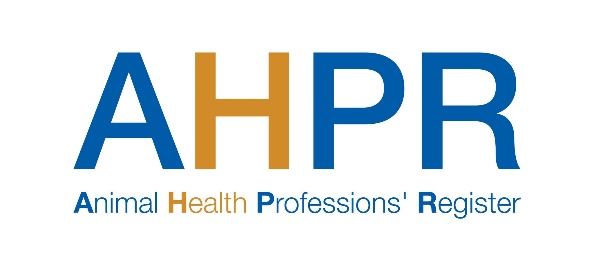 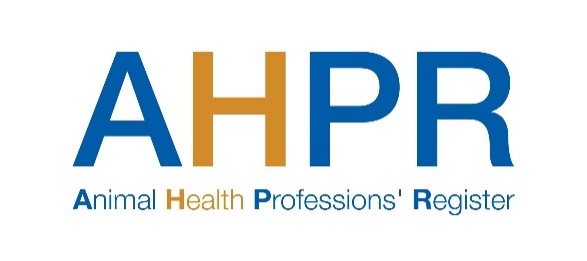 Please indicate (√ or X) if the following documents have been submitted with your application; Are you requesting accreditation / approval of previous cohorts (before 2018)? Please delete one:    Yes    NoIf Yes for what cohort dates are you seeking accreditation / approval? ___________________________________________________________________________________________________________________________________________________________________________________This form must be signed by the person authorising payment.Signature: ________________________Position: _______________________________________Date: ________________________________Office use onlyCourse accreditation – Veterinary Physiotherapy SubgroupIn relation to providing evidence that (as taken from the Veterinary Physiotherapy Admissions Policy):The course must contain a minimum of 250 hours of clinically relevant hands-on practice, delivered in an animal environment by an approved (as approved by the training body) musculoskeletal practitioner to equip students with high-level assessment and treatment skills for day-one competencies. Name of educational organisation:Address:Telephone no:Contact name:Job title:Contact email:Address where qualifications are delivered (if different from above):Name(s) of qualification(s) seeking approval:Level:Awarding Body or UniversityOfqual license number (if applicable):Summary of qualification objectives and intended learning outcomes (or submission of Programme Specification):Summary of qualification objectives and intended learning outcomes (or submission of Programme Specification):Summary of qualification objectives and intended learning outcomes (or submission of Programme Specification):Summary of qualification objectives and intended learning outcomes (or submission of Programme Specification):Other comments or useful links to support your application:Programme SpecificationModule / Unit descriptorsClinical training hoursMapping of Day One Competencies / National Occupational StandardsMost current External Examiner / External Verifier ReportOther; please specifyApplication approved (Y/N):Name of Assessors:Date:If no, reason for refusal:Fee received (Y/N):Method of payment:Method of payment:Course: Module NumberModule NameDelivered by - name & qualifications (musculoskeletal practitioner*)Number of face-to- face clinically relevant hands on practice hours; delivered in an animal environmentVeterinary Physiotherapy CompetenciesVeterinary Physiotherapy CompetenciesVeterinary Physiotherapy CompetenciesVeterinary Physiotherapy CompetenciesGeneral professional skills and attributes;The new animal/veterinary physiotherapist graduate should be able to:General professional skills and attributes;The new animal/veterinary physiotherapist graduate should be able to:Competencies delivered and assessed in module:Competencies assessed by (summative and formative):Competence Guidance Competencies delivered and assessed in module:Competencies assessed by (summative and formative):conduct themselves in a professional manner with regard to professional and legal responsibilities and understand and apply the ethical codes as set out in the Guide to Professional Conduct;Veterinary practice legislation; scope of practice; standards of conduct, performance and ethics for Veterinary Physiotherapy; ethical practice and standards of proficiency; professional conductwork effectively as a member of a multi-disciplinary team in the delivery of services;Effective communication, identification of members of the team: veterinary surgeon, veterinary nurse, hydrotherapist, behaviourist, farrier, saddler, trainer etc.communicate effectively with the public, professional colleagues and appropriate authorities;Appropriate language and terminology for audience, use of professional terminology; verbal, non-verbal and written communication including discharge summaries/treatment synopsis, poster and oral presentations and advice leaflets foster and maintain a good professional relationship with clients and colleagues, developing mutual trust and respecting professional views and confidentiality;Professional conduct; professional competence; honesty and integrity; independence and impartiality; client confidentiality and trust; professional accountability; professional socialisation & boundaries; ethical standardsprepare accurate clinical and client records and case reports when necessary, in a form satisfactory to colleagues and understandable by the public. Importance of record keeping; legal and ethical requirements of documentation and record keeping.recognise their own limitations,  know when to seek assistance, understand the protocols for dealing with referrals;Scope of practice; reflection and reflective practice; legislation relating to referral and veterinary practice; communication with the referring veterinary surgeon; practice within personal scopeidentify personal and professional goals for continuing professional development in order to enhance competence to practice and maintain registered professional status; Importance of CPD; evidence based practice; literature review and understanding of the hierarchy of evidence; maintaining a portfolio of evidence; reflective practicepromote, monitor and maintain health and safety in the working environment applying principles of risk management, manual handling and bio-security.  Safe and empathetic animal handling; personal health and safety including safe working positions; risk assessment and dynamic risk assessment, client safety; record keeping, evidence based practice, disinfection of equipment and clothing, animal notifiable and reportable diseases. Select appropriate personal protective equipment and use it correctlyunderstand the economic and emotional context in which the veterinary/animal physiotherapist operates. need for emotional resilience and clinical confidence in areas of conflicting demands; recognition of stress and where to seek assistance for themselves or others  understand and apply principles of clinical governance, and practise evidence-based clinical practice.  Reflection, analysis and improvement in clinical practice; importance of clinical audit and effect on future practice; peer review; case discussions & presentations; importance of CPDUse their professional capabilities to contribute to the advancement of veterinary/animal physiotherapy knowledge, in order to improve the quality of animal health and welfare. Understand the research process; participate in active research; recognise the need to support the education and training of future graduates; duty of candourService managementBusiness skills including; financial, marketing and advertising, personnel management.Perform professional duties within their Scope of practice and legal framework as set out in Code of Conduct for Veterinary Physiotherapy and Standards of Proficiency for Veterinary PhysiotherapyAcknowledge and work within scope of practice; undertake appropriate training in order to develop scope of practice within the boundaries of the profession; have a knowledge and understanding of the legal framework in which they workVeterinary Physiotherapy CompetenciesVeterinary Physiotherapy CompetenciesVeterinary Physiotherapy CompetenciesVeterinary Physiotherapy CompetenciesPractical and clinical competences Practical and clinical competences Practical and clinical competences Practical and clinical competences Competence Guidance Competencies delivered and assessed in module / unit:Competencies assessed by (summative and formative):assess patients safely and effectively taking into account physical, welfare and behavioural needs of the individual animal and supporting the owner client; Humane and empathetic/careful animal handling to include the use of therapeutic handling techniques. The use of appropriate restraint and directing others in effective constraint.  Subjective assessment / history taking; interpretation of referral and results of relevant investigations. Objective assessment; observation, palpation, mobilisation etc. Analysis of normal movement and functionality linked to structure and biomechanics.Clinical reasoning linking patient assessment to the treatment planEvaluate a prioritised problem list from the assessment and reassessment leading to the clinical reasoned SMART goal planning (short, mid and long term) using a variety of objective and subjective outcome measures.construct specific, safe and effective treatment plans for patients, using problem-solving and clinical reasoning skills; Evidence based; tailored to individual animal and client and assessment findings whilst prioritising the welfare of the animal; clinical reasoning and decision-making models/skills use therapeutic exercise safely and effectively, incorporating decision making, goal setting and design of exercise programmes; Principles of exercise therapy – both MSK and CV/resp. Education principles; normal response to exercise; adaptation to species type and work/social environmentuse manual therapy in the application of mobilisation, manipulation, massage and respiratory therapy techniques, safely and effectively; Manual therapy: - palpation skills – soft tissues and bony landmarks; massage; manipulation; mobilisation. Indications; contraindications; precautions and application of specific techniquesProprioceptive rehabilitation techniques and movement therapies.Therapies including; guidance movement shaping techniques, touch therapies, proprioceptive neuromuscular facilitation.use electrotherapeutic modalities safely and effectively, in the selection and application of a range of modalities based on the therapeutic use of electrical, thermal, light, sonic and magnetic energy; Modalities – ultrasound; laser; TENS; electrical stimulation; heat and cold; magnetic energy. Contraindications; precautions and application of specific commonly encountered techniques on a variety of species and anatomical regions. Health and safety considerations including disinfection of equipment.assess and manage pain. Pain mechanisms; pain behaviour, responses to pain, compare and contrast clinical signs in a variety of species, understanding of pharmacological and non-pharmacological management of pain. Pain management in a physiotherapeutic contextappraise available evidence in order to choose and evaluate treatment interventions; Critical review of the literature; literature searching; research principles; audit; clinical decision makingparticipate effectively in inter-professional approaches to the promotion of animal health. Knowledge and understanding of the roles of individual members of the animal health team. demonstrate an understanding of the role of veterinary/animal physiotherapy in the prevention of illness and injury and in health promotion and performance enhancement Principles of good husbandry, normal response to exercise; principles of training; stretching warm up cool down; specific exercises etc. to maximise and enhance performancepractice good biosecurity and infection control measures when dealing with patientsEffective disinfection procedures for clothing, equipment and self, use of correct PPEVeterinary Physiotherapy CompetenciesVeterinary Physiotherapy CompetenciesVeterinary Physiotherapy CompetenciesVeterinary Physiotherapy CompetenciesUnderpinning knowledge and understandingUnderpinning knowledge and understandingUnderpinning knowledge and understandingUnderpinning knowledge and understandingCompetence Guidance Competencies delivered and assessed in module / unit:Competencies assessed by (summative and formative):An understanding of the structure, function and behaviour of animals under their care including their physiological and welfare needs.Anatomy, physiology and behavioural sciences relating to commonly encountered small and large animal species.Musculoskeletal, nervous, cardiovascular, respiratory, digestive system Normal behavioural repertoire of different species; Interpreting behavioural signsKnowledge of the businesses related to animal breeding, production, performance and keeping. Businesses relating to both large and small species. Animal Husbandry. Working animals as well as those kept for social and pleasure reasonsUnderstand the competition rules or activities and the demands of different equine and canine sports and activitiesAcknowledge differing sporting/physiological requirements e.g. polo compared to dressage and field sports compared to agility; or working activities e.g. police dogs, guide dogs etc.Understanding of and competence in, the logical approaches to both scientific and clinical reasoning, the distinction between the two, and the strengths and limitations of each. Research paradigms; hierarchy of evidence; case study presentations; Research process; evidence informed practiceThe clinical sciences that aid understanding of pathophysiology and resulting clinical features of conditions usually encountered in animal/veterinary physiotherapy practice that also underpin effective clinical reasoning and clinical assessment skills;Pathophysiology and clinical features of commonly encountered musculoskeletal and neurological conditions in animal/veterinary practice. Normal physiology and changes with disease, injury, poor welfare, levels of fitness, sporting or production levelsPhysical sciences as applied to veterinary/animal physiotherapy practice in relation to movement analysis, measurement techniques, electro-physical modalities, biomechanics and ergonomics;Biomechanics of movement; objective assessment of joint and muscle – range of movement, pattern of movement, cadence Methodologies for data collection and analysis of data relating to movement and structure.Legislation relating to animal health and welfareSpecific laws governing animal welfare and health. Animal Welfare Act 2006; Welfare of Farmed Animals Regulations 2007; Animal Health Act 1981. Reporting mechanisms re suspected cruelty, poor husbandry, animal disease etc.Recognition of suspicious signs of notifiable, reportable and zoonotic diseases of commonly kept large and small animals. Recognition of the clinical signs and modes of transmission of the important notifiable, reportable and zoonotic diseases that can affect the species commonly worked with  Understand the ethical framework within which veterinary/ animal physiotherapists should work, including important ethical theories that inform decision-making in professional and animal welfare-related ethics.Understand the implications of client/owner/trainer/financial demands on practice. Develop and evaluate ethically based treatment programmes to maximise animal welfare and health.